Estamos juntos en esto Cómo protegerse y proteger a los demás del COVID-19
A medida que la situación con el COVID-19 (el coronavirus) avanza, queremos agradecerle por sus esfuerzos para cuidarse y cuidar a los demás para reducir la exposición al virus. Aquí le explicamos algunas cosas que puede hacer para mantenerse saludable y evitar que la enfermedad se propague: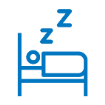 Si no se siente bien, quédese en casa y descanse.Lávese las manos con jabón durante 20 segundos. 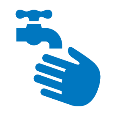 Hágalo periódicamente durante todo el día.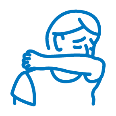 Para toser o estornudar, cúbrase con el codo o con un pañuelo descartable.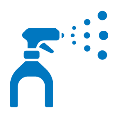 Limpie las superficies que toca con mucha frecuencia.Mantenga distancia con respecto a otras personas, 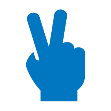 cuando sea posible.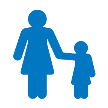 No se alarme por los niños y manténgalos al día con las vacunas.Si cree que podría haber estado expuesto al virus o si tiene síntomas, llame a su médico o proveedor de telesalud para hablar sobre los pasos que deberá seguir. Comprendemos, además, que esta puede ser una época de mucho estrés y ansiedad. Si necesita ayuda para manejar el estrés, comuníquese con el Programa de Asistencia al Empleado (EAP): [ENTER CONTACT INFORMATION HERE].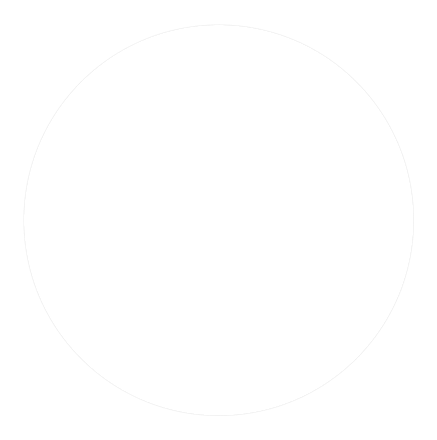 ¿TIENE PREGUNTAS? 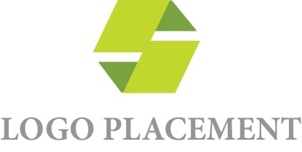 Llame al número que figura en el reverso de su tarjeta de identificación o comuníquese con el [BENEFIT OR HR CENTER] [ADD PHONE NUMBER AND/OR WEBSITE HERE]. 